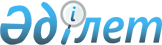 Об утверждении Правил реализации жилья участникам пилотных проектов Программы "Нұрлы көш"Постановление Правительства Республики Казахстан от 8 мая 2009 года № 674.
      В соответствии с постановлением Правительства Республики Казахстан от 2 декабря 2008 года № 1126 "Об утверждении Программы "Нұрлы көш" на 2009-2011 годы" Правительство Республики Казахстан ПОСТАНОВЛЯЕТ: 
      Сноска. Преамбула с изменениями, внесенными постановлением Правительства РК от 29.12.2009 № 2217 (порядок введения в действие см. п. 2).


      1. Утвердить прилагаемые Правила реализации жилья участникам пилотных проектов Программы "Нұрлы көш". 
      2. Настоящее постановление вводится в действие по истечении десяти календарных дней после первого официального опубликования.  Правила реализации жилья участникам пилотных проектов Программы "Нұрлы көш" 1. Общие положения
      1. Настоящие Правила реализации жилья участникам пилотных проектов Программы "Нұрлы көш" (далее - Правила) разработаны в целях реализации Государственной программы жилищного строительства в Республике Казахстан на 2008 - 2010 годы, утвержденной Указом Президента Республики Казахстан от 20 августа 2007 года № 383, Программы "Нұрлы көш" на 2009 - 2011 годы, утвержденной постановлением Правительства Республики Казахстан от 2 декабря 2008 года № 1126, и определяет порядок реализации жилья участникам пилотных проектов Программы "Нұрлы көш". 
      2. В настоящих Правилах используются следующие основные понятия: 
      1) жилищная комиссия - комиссия, создаваемая решением местного исполнительного органа области (города областного значения, района) для формирования списка участников Программы "Нұрлы көш", претендующих на получение жилья; 
      2) уполномоченный орган по вопросам миграции населения - подразделения миграционной полиции департаментов внутренних дел областей, городов Астаны и Алматы;
      3) уполномоченный орган области - структурное подразделение местного исполнительного органа области, обеспечивающее содействие занятости населения и социальную защиту от безработицы на региональном уровне (далее - уполномоченный орган области); 
      4) уполномоченный орган города, района - структурное подразделение местного исполнительного органа города, района, обеспечивающее содействие занятости населения и социальную защиту от безработицы на региональном уровне (далее - уполномоченный орган города, района); 
      5) участники пилотных проектов Программы "Нұрлы көш" (далее - участники Программы) в селе Красный Яр города Кокшетау Акмолинской области, селе Коктау Хромтауского района Актюбинской области, городах Курчатове и Усть-Каменогорске Восточно-Казахстанской области, селах Курык и Кендерли Каракиянского района и селе Батыр Мунайлинского района Мангистауской области, селе Байтерек Кызылжарского района Северо-Казахстанской области - оралманы либо иммигранты, получившие гражданство Республики Казахстан и проживающие на территории республики в последние три года, а также иммигранты, получившие или оформляющие гражданство Республики Казахстан, имеющие земельные участки на праве собственности или землепользования в микрорайоне "Асар" города Шымкента Южно-Казахстанской области;
      6) пилотные проекты 2009 года - строительство и реконструкция жилья в селе Красный Яр города Кокшетау Акмолинской области, городе Курчатов Восточно-Казахстанской области, строительство жилья и теплицы в микрорайоне "Асар" города Шымкент Южно-Казахстанской области за счет средств, выделенных из республиканского бюджета на возвратной основе социально-предпринимательским корпорациям "Сарыарка", "Ертіс" и "Оңтустік" (далее - СПК); 
      6-1) пилотные проекты 2010 года - строительство жилья в селе Коктау Хромтауского района Актюбинской области, городе Усть-Каменогорске Восточно-Казахстанской области, селе Курык Каракиянского района и селе Батыр Мунайлинского района Мангистауской области, селе Байтерек Кызылжарского района Северо-Казахстанской области, а также покупка жилья и теплицы в микрорайоне "Асар" города Шымкента Южно-Казахстанской области за счет средств, выделенных из республиканского бюджета на возвратной основе местным исполнительным органом;
      6-2) пилотные проекты 2011 года - строительство жилья в селе Коктау Хромтауского района Актюбинской области, городе Усть-Каменогорске Восточно-Казахстанской области, селе Кендерли Каракиянского района Мангистауской области, селе Байтерек Кызылжарского района Северо-Казахстанской области, а также покупку жилья и теплицы в микрорайоне "Асар" города Шымкента Южно-Казахстанской области за счет средств, выделенных из республиканского бюджета на возвратной основе местным исполнительным органом;
      7) компания-оператор - дочерняя организация социально-предпринимательской корпорации со 100 % ее участием;
      7-1) администратор бюджетных программ:
      по строительству жилья и строительству внутренней инженерно-коммуникационной инфраструктуры - Агентство Республики Казахстан по делам строительства и жилищно-коммунального хозяйства;
      по строительству теплиц - Министерство труда и социальной защиты населения Республики Казахстан;
      7-2) оператор реализации бюджетных программ - местные исполнительные органы области (города областного значения, района), осуществляющие реализацию Программы на данных административно-территориальных единицах.
      Сноска. Пункт 2 с изменениями, внесенными постановлениями Правительства РК от 29.12.2009 № 2217 (порядок введения в действие см. п. 2); от 28.04.2010 № 359 (порядок введения в действие см. п. 2); от 03.07.2010 № 703 (порядок введения в действие см. п.2); от 28.11.2010 № 1252(вводится в действие со дня первого официального опубликования); от 25.06.2011 № 708 (вводится в действие со дня первого официального опубликования); от 03.12.2011 № 1445.

 2. Порядок формирования списка участников Программы, претендующих на получение жилья
      3. Для реализации жилья участникам Программы "Нұрлы көш" создается жилищная комиссия. 
      В состав жилищной комиссии входят депутаты маслихата, представители уполномоченных органов по миграции и области (города областного значения, района), иных государственных органов и общественных организаций. 
      Состав и Положение о жилищной комиссии утверждаются местным исполнительным органом области (города областного значения, района). 
      Сноска. Пункт 3 с изменением, внесенным постановлением Правительства РК от 28.04.2010 № 359 (порядок введения в действие см. п. 2).


      4. Участники Программы в селе Красный Яр города Кокшетау Акмолинской области, селе Коктау Хромтауского района Актюбинской области, городах Курчатове и Усть-Каменогорске Восточно-Казахстанской области, селах Курык и Кендерли Каракиянского района и селе Батыр Мунайлинского района Мангистауской области, селе Байтерек Кызылжарского района Северо-Казахстанской области представляют в уполномоченный орган по миграции письменные заявления по форме согласно приложению к настоящим Правилам и следующие документы:
      1) нотариально заверенные копии удостоверения лица без гражданства либо документов, удостоверяющих личность, свидетельства о браке, свидетельства о рождении ребенка, дипломов об образовании и документов, подтверждающих наличие специальности; 
      2) при наличии, нотариально заверенную копию удостоверения оралмана; 
      3) нотариально засвидетельствованную копию Книги регистрации населения или справку, подтверждающую регистрацию по месту жительства в Республике Казахстан. 
      Сноска. Пункт 4 с изменениями, внесенными постановлениями Правительства РК от 29.12.2009 № 2217 (порядок введения в действие см. п. 2); от 28.04.2010 № 359 (порядок введения в действие см. п. 2); от 03.07.2010 № 703 (порядок введения в действие см. п.2); от 28.11.2010 № 1252(вводится в действие со дня первого официального опубликования); от 03.12.2011 № 1445.


      5. Участники Программы в микрорайоне "Асар" города Шымкент Южно-Казахстанской области представляют в уполномоченный орган по миграции письменные заявления по форме согласно приложению к настоящим Правилам и следующие документы: 
      1) нотариально заверенные копии документов, удостоверяющих личность, свидетельства о браке, свидетельства о рождении ребенка; 
      2) нотариально засвидетельствованную копию Книги регистрации населения или справку, подтверждающую регистрацию по месту жительства в Республике Казахстан; 
      3) нотариально засвидетельствованную копию государственного акта на земельный участок в микрорайоне "Асар" города Шымкента Южно-Казахстанской области либо нотариально засвидетельствованную копию договора купли-продажи земельного участка между участником Программы и компанией-застройщиком.
      Сноска. Пункт 5 с изменениями, внесенными постановлениями Правительства РК от 29.12.2009 № 2217 (порядок введения в действие см. п. 2); от 28.04.2010 № 359 (порядок введения в действие см. п. 2); от 28.11.2010 № 1252(вводится в действие со дня первого официального опубликования).


      6. Уполномоченные органы области (города областного значения, района) на основании представленных уполномоченными органами по миграции списков и документов претендентов на участие в Программе списков востребованных специальностей по каждому населенному пункту формируют список претендентов на жилье и вносят на рассмотрение жилищной комиссии.
      Сноска. Пункт 6 в редакции постановления Правительства РК от 29.12.2009 № 2217 (порядок введения в действие см. п. 2); с изменениями, внесенными постановлением Правительства РК от 28.04.2010 № 359 (порядок введения в действие см. п. 2).


      7. Жилищная комиссия из числа претендентов на участие в Программе, представленных уполномоченным органом области (города областного значения, района), с учетом их занятости и доходов семьи, а также возможностей поручительства юридических и физических лиц формирует:
      список участников Программы для получения жилья с учетом средств, предусмотренных республиканским бюджетом для реализации Программы; 
      резервный список претендентов для получения жилья. 
      Сноска. Пункт 7 с изменениями, внесенными постановлениями Правительства РК от 29.12.2009 № 2217 (порядок введения в действие см. п. 2); от 28.04.2010 № 359 (порядок введения в действие см. п. 2).

 3. Порядок реализации жилья участникам Программы
       8. Реализация жилья участникам Программы пилотных проектов 2009 года осуществляется на основе трехстороннего Соглашения о сотрудничестве между местными исполнительными органами области, социально-предпринимательскими корпорациями и акционерным обществом "Жилищный строительный сберегательный банк Казахстана" (далее - Банк), которым регламентируются права и обязанности сторон в рамках реализации пилотного проекта (далее - Соглашение). 
      Сноска. Пункт 8 с изменениями, внесенными постановлением Правительства РК от 29.12.2009 № 2217 (порядок введения в действие см. п. 2).


      8-1. Для реализации жилья участникам Программы пилотных проектов 2010 года администратор бюджетных программ по строительству жилья и строительству внутренней инженерно-коммуникационной инфраструктуры выдает операторам реализации бюджетных программ:
      в соответствии с кредитным договором кредит на строительство и реализацию жилья участникам Программы по ставке вознаграждения, определенной Правительством Республики Казахстан;
      бюджетные средства на строительство внутренней инженерно-коммуникационной инфраструктуры.
      Оператор реализации бюджетных программ (за исключением микрорайона "Асар" города Шымкента Южно-Казахстанской области):
      заключает двустороннее Соглашение о сотрудничестве с Банком, которым регламентируются права и обязанности сторон в рамках реализации пилотного проекта;
      проводит конкурс на строительство жилья среди компании застройщиков, определяет компанию застройщика и заключает двустороннее Соглашение на строительство жилья.
      В 2010 году оператор реализации бюджетных программ:
      заключает двусторонний договор с участником Программы на покупку жилья вместе с земельным участком в микрорайоне "Асар" города Шымкента Южно-Казахстанской области;
      проводит конкурс среди компаний-застройщиков для строительства жилья в микрорайоне "Асар" города Шымкента Южно-Казахстанской области.
      Сноска. Правила дополнены пунктом 8-1 в соответствии с постановлением Правительства РК от 29.12.2009 № 2217 (порядок введения в действие см. п. 2); с изменением, внесенными постановлениями Правительства РК от 28.04.2010 № 359 (порядок введения в действие см. п. 2); от 28.11.2010 № 1252(вводится в действие со дня первого официального опубликования).


      8-2. Внешняя инженерно-коммуникационная инфраструктура осуществляется местным исполнительным органом.
      Сноска. Правила дополнены пунктом 8-2 в соответствии с постановлением Правительства РК от 29.12.2009 № 2217 (порядок введения в действие см. п. 2).


      8-3. Для реализации теплиц участникам Программы пилотного проекта 2010 года в микрорайоне "Асар" города Шымкента Южно-Казахстанской области администратор бюджетной программы по строительству теплиц выдает оператору реализации бюджетных программ в соответствии с кредитным договором кредит на строительство и реализацию теплиц участникам Программы по ставке вознаграждения, определенной Правительством Республики Казахстан.
      Оператор реализации бюджетных программ:
      заключает двусторонний договор с участником Программы на покупку теплиц в микрорайоне "Асар" города Шымкента Южно-Казахстанской области;
      проводит конкурс среди компаний-застройщиков для строительства теплиц в микрорайоне "Асар" города Шымкента Южно-Казахстанской области.
      Сноска. Правила дополнены пунктом 8-3 в соответствии с постановлением Правительства РК от 28.11.2010 № 1252(вводится в действие со дня первого официального опубликования).


      9. Уполномоченный орган области (города областного значения, района) информирует в средствах массовой информации о начале этапа реализации жилья участникам Программы с указанием места приема документов, датах начала и завершения приема документов. 
      Сноска. Пункт 9 с изменением, внесенным постановлением Правительства РК от 28.04.2010 № 359 (порядок введения в действие см. п. 2).

 Порядок реализации жилья участникам Программы
в селе Красный Яр города Кокшетау, селе Карабулак Акмолинской
области, селе Коктау Хромтауского района Актюбинской области,
городах Курчатове и Усть-Каменогорске Восточно-Казахстанской
области, селах Курык и Кендерли Каракиянского района и селе
Батыр Мунайлинского района Мангистауской области, селе Байтерек
Кызылжарского района Северо-Казахстанской области
      Сноска. Заголовок подраздела в редакции постановления Правительства РК от 29.12.2009 № 2217 (порядок введения в действие см. п. 2); с изменениями, внесенными постановлениями Правительства РК от 03.07.2010 № 703 (порядок введения в действие см. п.2); от 28.11.2010 № 1252(вводится в действие со дня первого официального опубликования); от 03.12.2011 № 1445.
      10. Жилищная комиссия ежемесячно, не позднее 5 числа следующего месяца направляет список участников Программы одновременно:
      в 2009 году - в Банк и СПК;
      в 2010 году - в Банк и оператору реализации бюджетных программ.
      Сноска. Пункт 10 в редакции постановления Правительства РК от 29.12.2009 № 2217 (порядок введения в действие см. п. 2).


      11. В 2009 году СПК, а в 2010 году - оператор реализации бюджетных программ, в течение десяти рабочих дней со дня получения списка заключает договор-обязательство с каждым участником Программы, в котором предусматриваются следующие обязательства участника Программы: 
      1) заключить с Банком договор о жилищных строительных сбережениях:
      об осуществлении накопления на счете в Банке после завершения строительства (реконструкции) жилья не более 5,5 лет с целью получения жилищного займа и предоставления жилья в качестве залога в соответствии с условиями договора о жилищных строительных сбережениях; 
      2) переуступить права и обязательства другому участнику Программы в случае нарушения им условий накопления, предусмотренных договором о жилищных строительных сбережениях. 
      Сноска. Пункт 11 с изменениями, внесенными постановлениями Правительства РК от 29.12.2009 № 2217 (порядок введения в действие см. п. 2); от 28.04.2010 № 359 (порядок введения в действие см. п. 2).


      12. СПК или оператор реализации бюджетных программ не позднее десяти рабочих дней после завершения строительства и ввода в эксплуатацию жилья или покупки жилья направляет в Банк информацию о стоимости жилья и списки участников Программы, с которыми заключены договора-обязательства по накоплению жилищных строительных сбережений.
      Сноска. Пункт 12 в редакции постановления Правительства РК от 28.04.2010 № 359 (порядок введения в действие см. п. 2).


      13. Банк в день обращения участника Программы и при условии получения от СПК или оператора реализации бюджетных программ информации, предусмотренной пунктом 12 настоящих Правил, заключает договор о жилищных строительных сбережениях (далее - Договор).
      Сноска. Пункт 13 в редакции постановления Правительства РК от 21.10.2014 № 1120.


      14. Банк ежеквартально со дня начала накопления, в срок не позднее пятого рабочего дня месяца, следующего за отчетным кварталом, направляет в СПК или оператору реализации бюджетных программ и уполномоченный орган области (города областного значения, района) информацию о выполнении участниками Программы условий накопления по Договору. 
      Сноска. Пункт 14 с изменениями, внесенными постановлениями Правительства РК от 29.12.2009 № 2217 (порядок введения в действие см. п. 2); от 28.04.2010 № 359 (порядок введения в действие см. п. 2).


      15. Жилищная комиссия на основании информации о двух и более нарушениях подряд по накоплению средств, представленной уполномоченным органом области (города областного значения, района), в течение месяца принимает решение о реализации жилья лицам, включенным в резервный список, и направляет обновленный список одновременно в Банк и СПК или оператору реализации бюджетных программ.
      Сноска. Пункт 15 с изменениями, внесенными постановлениями Правительства РК от 29.12.2009 № 2217 (порядок введения в действие см. п. 2); от 28.04.2010 № 359 (порядок введения в действие см. п. 2).


      16. СПК или оператор реализации бюджетных программ на основании обновленного списка осуществляет расторжение договоров-обязательств с участниками Программы, исключенными из списка, заключает договора-обязательства с новыми участниками Программы и, не позднее пятнадцати рабочих дней с момента получения обновленного списка, направляет его в Банк. 
      Сноска. Пункт 16 с изменениями, внесенными постановлением Правительства РК от 29.12.2009 № 2217 (порядок введения в действие см. п. 2).


      17. Банк в течение пятнадцати рабочих дней с момента получения обновленного списка проводит с участниками Программы, исключенными из списка, процедуру по уступке прав и обязательств по Договору новому участнику, либо расторжению Договора, с возвратом им суммы, равной сумме остатка денег на счете в Банке в соответствии с Законом Республики Казахстан от 7 декабря 2000 года "О жилищных строительных сбережениях в Республике Казахстан". 
      18. Банк в срок не позднее десятого рабочего дня месяца, следующего за отчетным, представляет в уполномоченный орган области (города областного значения, района) и СПК или оператору реализации бюджетных программ информацию об участниках Программы, выполнивших условия Договора для получения жилищного займа.
      Сноска. Пункт 18 в редакции постановления Правительства РК от 21.10.2014 № 1120.


      19. СПК или оператор реализации бюджетных программ на основании полученной информации оформляет договор купли-продажи на построенное (реконструированное) или купленное жилье с участником Программы. 
      Сноска. Пункт 19 с изменениями, внесенными постановлениями Правительства РК от 29.12.2009 № 2217 (порядок введения в действие см. п. 2); от 28.04.2010 № 359 (порядок введения в действие см. п. 2).


      20. Участник Программы предоставляет в Банк документы, необходимые для получения займа. 
      21. Банк в течение пяти рабочих дней со дня оформления залогового обеспечения и заключения с участником Программы договора банковского займа под 4,5 % годовых перечисляет средства в размере, равном стоимости жилья, на счет СПК или оператора реализации бюджетных программ.
      Сноска. Пункт 21 в редакции постановления Правительства РК от 28.04.2010 № 359 (порядок введения в действие см. п. 2).


      22. В случае, если срок завершения строительства (реконструкции) жилья наступает ранее даты завершения срока накопления по Договору, СПК или оператор реализации бюджетных программ предоставляет участникам Программы возведенное (реконструированное) или купленное жилье на условиях аренды с правом последующего его выкупа за счет кредитных средств Банка по окончании срока накопления. 
      Стоимость аренды жилья определяется по соглашению между СПК или оператором реализации бюджетных программ и участником Программы, которая не должна превышать годовую сумму налоговых сборов с недвижимого имущества и земельного участка в соответствии с налоговым законодательством Республики Казахстан. 
      Сноска. Пункт 22 с изменениями, внесенными постановлениями Правительства РК от 29.12.2009 № 2217 (порядок введения в действие см. п. 2); от 28.04.2010 № 359 (порядок введения в действие см. п. 2).

 Порядок реализации жилья участникам Программы
в микрорайоне "Асар" города Шымкент
Южно-Казахстанской области в 2009 году
      Сноска. Заголовок подраздела с изменениями, внесенными постановлением Правительства РК от 29.12.2009 № 2217 (порядок введения в действие см. п. 2).
      23. СПК определяет компанию-оператора с возложением на нее 
      обязанности по выдаче займа для участника Программы и контролю за целевым использованием заемных средств, выданных участнику Программы, и строительством, а также выделяет денежные средства компании-оператору для выдачи займов. 
      24. СПК обеспечивает заключение между компанией-оператором и участниками Программы договоров займа о предоставлении денежных средств на строительство жилья и теплицы. 
      Строительство сверхустановленной площади жилья финансируется за счет собственных средств участника Программы. 
      25. Компания-оператор на основании представленного уполномоченным органом области списка в течение десяти рабочих дней заключает договор займа на строительство жилья и теплицы с каждым участником Программы, в котором предусматривает обязательства участника Программы по заключению с Банком Договора:
      об осуществлении накопления на счете в Банке в срок до 31 декабря 2022 года с целью получения жилищного займа на срок до 15 лет и предоставления жилья в качестве залога в соответствии с условиями договора о жилищных строительных сбережениях. 
      Сноска. Пункт 25 с изменениями, внесенными постановлениями Правительства РК от 28.04.2010 № 359 (порядок введения в действие см. п. 2); от 21.10.2014 № 1120.


      26. Участник Программы заключает с компанией-оператором договор займа и оформляет залоговое обеспечение земельного участка. 
      27. Участник Программы заключает договор на строительство жилья и теплицы с компанией-оператором и застройщиком. 
      Застройщика определяет участник Программы. 
      28. Компания-оператор на основании договора на строительство жилья и теплицы обеспечивает перечисление предоставленной участнику Программы суммы займа на счет застройщика. 
      29.  Участник Программы после завершения строительства регистрирует право собственности на жилье и теплицу, передает компании-оператору в залог жилье и теплицу в обеспечение исполнения своих обязательств по договору займа. 
      30. СПК направляет не позднее десяти рабочих дней в Банк информацию о сметной стоимости жилья и теплицы, список участников Программы после завершения строительства жилья и теплицы. 
      31. Банк в срок не позднее десяти рабочих дней с момента получения от СПК информации, предусмотренной пунктом 30 настоящих Правил, заключает Договор. 
      32. Банк ежеквартально, в срок не позднее пятого рабочего дня месяца, следующего за отчетным кварталом, направляет в СПК и уполномоченный орган области информацию о выполнении участниками Программы условий накопления по договору согласно Соглашению. 
      33. В случае нарушении условий по накоплению средств, компания-оператор принимает меры по расторжению договора займа и заключению нового договора займа с участниками Программы из резервного списка, предоставляемого жилищной комиссией. 
      34. Банк в течение пятнадцати рабочих дней с момента получения обновленного списка проводит с участниками Программы, исключенными из списка, процедуру по уступке прав и обязательств по Договору новому участнику Программы либо расторжению Договора, с возвратом им суммы, равной сумме остатка денег на счете в Банке в соответствии с Законом Республики Казахстан от 7 декабря 2000 года "О жилищных строительных сбережениях в Республике Казахстан". 
      Сноска. Пункт 34 с изменениями, внесенными постановлением Правительства РК от 03.07.2010 № 703 (порядок введения в действие см. п.2).


      35. Банк в срок не позднее десятого рабочего дня месяца, следующего за отчетным, представляет в уполномоченный орган области и СПК информацию об участниках Программы, выполнивших условия Договора для получения жилищного займа.
      Сноска. Пункт 35 в редакции постановления Правительства РК от 21.10.2014 № 1120.


      36. Участник Программы предоставляет в Банк документы, необходимые для получения жилищного займа. 
      37. СПК обеспечивает снятие компанией-оператором обременения на жилье к моменту его передачи в залог Банку в обеспечение выполнения обязательств участников Программы по возврату выдаваемых Банком жилищных займов.
      Банк после получения зарегистрированного договора залога недвижимого имущества и выполнения участниками Программы требований, предусмотренных для получения жилищного займа внутренними нормативными документами Банка, перечисляет средства в размере, равном стоимости жилья, на счет компании-оператора.
      Сноска. Пункт 37 в редакции постановления Правительства РК от 03.07.2010 № 703 (порядок введения в действие см. п.2).

 Порядок реализации жилья участникам Программы в
микрорайоне "Асар" города Шымкента Южно-Казахстанской
области в 2010 году
      Сноска. Правила дополнены подразделом в соответствии с постановлением Правительства РК от 29.12.2009 № 2217 (порядок введения в действие см. п. 2).
      38. Оператор реализации бюджетных программ на основании списка, полученного от жилищной комиссии, в течение десяти рабочих дней заключает двусторонний договор с каждым участником Программы, в котором предусматриваются следующие обязанности:
      1) участника Программы:
      заключить с Банком договор о жилищных строительных сбережениях об осуществлении накопления на счете в Банке в срок до 31 декабря 2022 года с целью получения жилищного займа на срок до 15 лет и предоставления жилья в качестве залога
      Примечание: для участников Программы, не осуществивших необходимые накопления в сроки, предусмотренные договорами, указанными в пункте 25 и подпункте 1) пункта 38 настоящих Правил, оператор реализации бюджетных программ продлевает срок осуществления накоплений на счете в Банке до 31 декабря 2026 года.
      2) оператора реализации бюджетных программ:
      осуществить покупку жилья вместе с земельным участком в микрорайоне "Асар" города Шымкента Южно-Казахстанской области в порядке, установленном законодательством Республики Казахстан;
      осуществить покупку теплиц в микрорайоне "Асар" города Шымкента Южно-Казахстанской области;
      предоставить жилье и теплицу вместе с земельным участком участнику Программы, подписавшему двусторонний договор, по стоимости, равной стоимости жилья и теплицы, выкупленного у компании-застройщика.
      Сноска. Пункт 38 в редакции постановления Правительства РК от 28.04.2010 № 359 (порядок введения в действие см. п. 2); с изменениями, внесенными постановлениями Правительства РК от 28.11.2010 № 1252(вводится в действие со дня первого официального опубликования); от 21.10.2014 № 1120; от 26.12.2023 № 1185 (вводится в действие со дня его первого официального опубликования).


      39. Оператор реализации бюджетных программ осуществляет реализацию жилья и теплицы в соответствии с пунктами 12, 13, 14, 15, 16, 17, 18, 19, 20, 21 и 22 настоящих Правил.
      Сноска. Пункт 39 с изменениями, внесенными постановлением Правительства РК от 28.11.2010 № 1252(вводится в действие со дня первого официального опубликования).

      40. Исключен постановлением Правительства РК от 28.04.2010 № 359 (порядок введения в действие см. п. 2).

 Заявление
на получение жилья участников пилотных проектов
Программы "Нұрлы көш"
      В соответствии с Программой "Нұрлы көш" прошу мне 
      _____________________________________________________________________ 
                    (Ф.И.О. с указанием даты рождения) 
      построить (предоставить) жилье площадью _______ кв.м, согласно следующим характеристикам: __________________________________________ 
      _____________________________________________________________________ 
      _____________________________________________________________________ 
      _____________________________________________________________________ 
      _____________________________________________________________________ 
      _____________________________________________________________________ 
                       (этаж, количество комнат и др.) 
            Состав семьи _______ чел.: 
      _____________________________________________________________________ 
      _____________________________________________________________________ 
      _____________________________________________________________________ 
      _____________________________________________________________________ 
      _____________________________________________________________________ 
      _____________________________________________________________________ 
      _____________________________________________________________________ 
      _____________________________________________________________________ 
            "____" ___________ 20__г. 
                                      ________________________ (подпись) 
            Заявление принял: _____________________________________________ 
                                           (Ф.И.О., должность) 
					© 2012. РГП на ПХВ «Институт законодательства и правовой информации Республики Казахстан» Министерства юстиции Республики Казахстан
				
Премьер-Министр 
Республики Казахстан
К. МасимовУтверждены
постановлением Правительства
Республики Казахстан
от 8 мая 2009 года № 674Приложение
к Правилам реализации жилья
участникам пилотных проектов
Программы "Нұрлы көш"